Техническая спецификацияЛот №1. Шестигранник стальной d14 марка стали 20 Лот №2. Шестигранник стальной d27 марка стали 20Лот №3. Шестигранник стальной d32 марка стали 20Лот №4. Круг стальной диаметр 10мм марка стали 20Лот №5. Круг стальной диаметр 14мм марка стали 20Лот №6. Круг стальной диаметр 20мм марка стали 20Лот №7. Круг стальной диаметр 30мм марка стали 20Лот №8. Круг стальной диаметр 40мм марка стали 20Лот №9. Круг стальной диаметр 100мм марка стали 20Лот №10. Пруток алюминиевый Д16Т диаметр 80 ммЛот №11. Пруток алюминиевый Д16Т диаметр 140 ммЛот №12. Шестигранник латунь ЛС59-1 d=19Лот №13. Шестигранник латунь ЛС59-1 d=30Лот №14. Алюминиевый лист Д16АТ толщина 0,8мм х 1200мм х 3000мм (2 листа; 16,1 кг)Лот №15. Алюминиевый лист Д16АТ толщина 1,0мм х 1200мм х 3000мм (1 лист; 10 кг)Лот №16. Алюминиевый лист Д16АТ толщина 1,5мм х 1200мм х 3000мм (1 лист; 15,1 кг)Лот №17. Лист из нержавеющей стали AISI 321, толщина 0,8*1000*2000 (1 лист; 12,7 кг)Лот №18. Лист из нержавеющей стали AISI 321, толщина 1*1000*2000 (1 лист; 15,9 кг)Лот №19. Лист холоднокатаный сталь 08пс толщина 1,0*1250*2500 (2 листа; 49 кг)Лот №20. Лист холоднокатаный сталь 08пс толщина 1,5*1250*2500 (1 лист; 36,7 кг)Лот№21. Лист  стальной горячекатаный, размеры 6,0*1250*2500 (1 лист; 47,1 кг)Лот №22.Лист холоднокатаный сталь 08пс толщина 2,0*1250*2500 (1 лист; 49 кг)Лот № 23.  ТРУБА профильная   80*40*2,0 Лот №24.  ТРУБА профильная   50*25*1,5Лот №25.  ТРУБА профильная   40*20*1,5Ценовое предложение должно содержать следующее:1) техническую спецификацию;2) наименование, характеристики и количество поставляемых товаров (с указанием марки/модели, наименования производителя и страны происхождения).Шестигранник стальной ГОСТ2879-2006Шестигранник стальной ГОСТ2879-2006Использование в промышленности:  работа при температуре от —40 до 450° С; после ХТО—рычаги, кулачки, гайки и другие детали, к которым предъявляются требования высокой поверхностной твердости и невысокой прочности сердцевины. 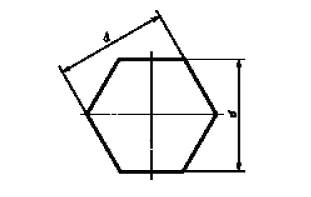 Использование в промышленности:  работа при температуре от —40 до 450° С; после ХТО—рычаги, кулачки, гайки и другие детали, к которым предъявляются требования высокой поверхностной твердости и невысокой прочности сердцевины.  Физическое описаниеТермообработка: Состояние поставки
Температура ковки: °С: начала 1300, конца 700. Охлаждение на воздухе
Твердость материала: HB 10 -1 = 149 МПа
Температура критических точек: Ac1 = 735 , Ac3(Acm) = 860 , Ar3(Arcm) = 840 , Ar1 = 685
Свариваемость материала: без ограничений, кроме деталей после химико термической обработки. Способы сварки: РДС, АДС под флюсом и газовой защитой, КТС.
Флокеночувствительность: не чувствительна.
Склонность к отпускной хрупкости: не склонна. 
Обрабатываемость резанием: в горячекатанном состоянии при HB 143 К υ тв. спл=1,8 Круг стальной ГОСТ7417-75Круг стальной ГОСТ7417-75Использование в промышленности:  работа при температуре от —40 до 450° С; 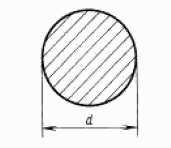 Использование в промышленности:  работа при температуре от —40 до 450° С; Физическое описаниеТермообработка: Состояние поставки
Температура ковки: °С: начала 1300, конца 700. Охлаждение на воздухе
Твердость материала: HB 10 -1 = 149 МПа
Температура критических точек: Ac1 = 735 , Ac3(Acm) = 860 , Ar3(Arcm) = 840 , Ar1 = 685
Свариваемость материала: без ограничений, кроме деталей после химико термической обработки. Способы сварки: РДС, АДС под флюсом и газовой защитой, КТС.
Флокеночувствительность: не чувствительна.
Склонность к отпускной хрупкости: не склонна. 
Обрабатываемость резанием: в горячекатанном состоянии при HB 143 К υ тв. спл=1,8 Использование в промышленности: для силовых элементов конструкций самолетов, кузовов автомобилей, труб и т.д.; для деталей, работающих при температурах до -230 град. Использование в промышленности: для силовых элементов конструкций самолетов, кузовов автомобилей, труб и т.д.; для деталей, работающих при температурах до -230 град. Физическое описаниеУдельный вес: 2800 кг/м3
Твердость материала: HB 10 -1 = 42 МПа
Термообработка: Закалка дюраля Д16 проводится при 485-503 °С (прессованные изделия), старение при T=20 °C, при 185-195 °C около 68 часов Использование в промышленности: для гаек, болтов, шестеренок, зубчатых колес, втулок.Использование в промышленности: для гаек, болтов, шестеренок, зубчатых колес, втулок.Физическое описание Использование в промышленности: для силовых элементов конструкций самолетов, кузовов автомобилей, труб и т.д.; для деталей, работающих при температурах до -230 град.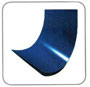 Физическое описаниеЛист холоднокатаный сталь 08пс Твердость материала: HB 10 -1 = 131 МПа
Температура ковки: °С: начала 1250, конца 800. Заготовки сечением до 300 мм охлаждаются на воздухе. 
Температура критических точек: Ac1 = 732 , Ac3(Acm) = 874 , Ar3(Arcm) = 854 , Ar1 = 680
Свариваемость материала: без ограничений, кроме химико - термически обработанных деталей; способы сварки: РДС, АДС под флюсом м газовой защитой, КТС.
Флокеночувствительность: не чувствительна.
Склонность к отпускной хрупкости: не склонна. 
Обрабатываемость резанием: в горячекатанном состоянии при HB 131 и σв=315 ÷ 410 МПа,  К υ тв. спл=2,1 и Кυ б.ст=1,65   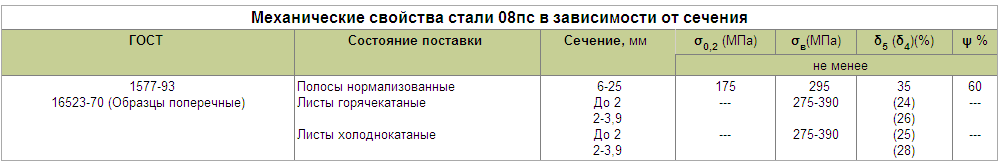 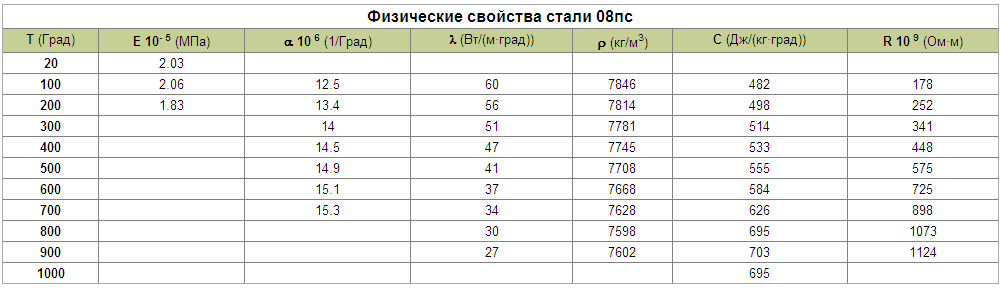 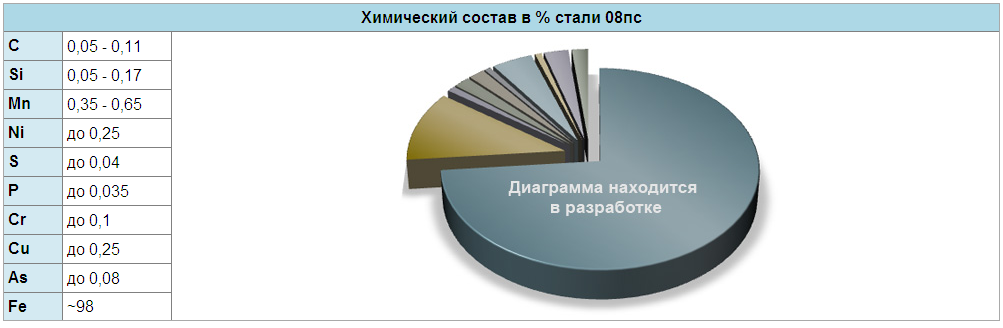 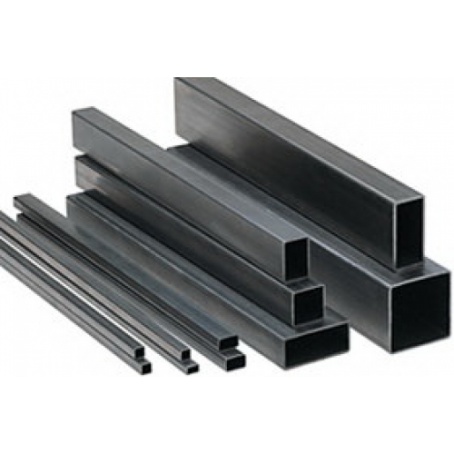 Изготовлена из углеродистой стали Ст3сп. Длина мерной трубы составляет либо 6, либо 12 метров. 